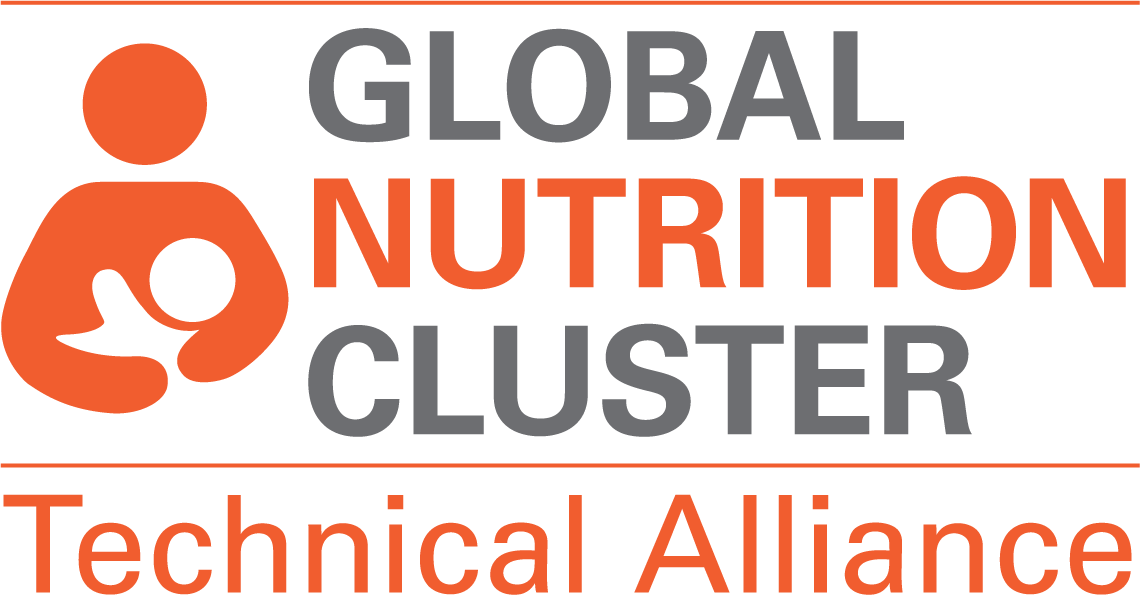 Technical Support TeamTerms of Reference (ToR)Remote Support1. BACKGROUND Provide a contextual and humanitarian analysis of the crisis. Explain the current situation relevant to the crisis with details on how this situation developed and extent of expected deterioration. Provide any cultural, demographic or infrastructure details pertinent in understanding the complexity of the situation. Elaborate the ongoing intervention by your organization and explain how it fits within the response. Include any assessments done or key reference documents.2. PURPOSE Briefly explain what purpose the Technical Advisor will fulfill. What would be the general goal of the Technical Advisor personnel? What role is the Technical Advisor expected to perform? The purpose represents the impact you are seeking to achieve through the Technical Advisor personnel. The purpose should be tailored for each remote support and context of intervention.The IYCF-E Adviser will be responsible for strengthening the delivery of the IYCF-E response through the provision of senior leadership, technical support and capacity building during remote support to governments, nutrition clusters, the Global Nutrition Cluster (GNC) and / or local and international non-governmental organizations.     3. SCOPE OF DUTIES AND RESPONSIBILITIES: Technical Adviser Enlist and specify all tasks that the Technical Advisor is expected to perform.Provide remote technical advice and operational support on the development and delivery of IYCF-E assessments such as rapid assessments, barrier analysis, KAP surveys, etc. (including analysis and interpretation) and advocate for inclusion of IYCF-E in multi sector rapid assessments and adequately disaggregated data.   Support and provide advice for coordination mechanisms (e.g. Nutrition Clusters) to map stakeholders’ interventions remotely. Assess response capacity, using, for example, online surveys and virtual interviews.Support the development of an IYCF-E strategy.Remotely support IYCF-E coordination through providing support to the IYCF-E technical working groups including their development and strengthening (e.g. designing ToRs), including support for remote coordination and facilitation.  Facilitate the design or review of appropriate and evidence-based IYCF-E response/action plans using input from all relevant stakeholders.    Support the drafting, facilitation and ensure wide dissemination of a joint statement on IYCF-E, the Operational Guidance on IFE and other relevant standards, tools and guidelines and ensure all humanitarian actors are aware of minimum standards and best practices to adhere to.   Provide technical support to stakeholders to provide leadership and guidance on the prevention and appropriate handling of donations of BMS, milk products, bottles and teats, including through advising on preventive actions, supporting the set up monitoring and reporting systems for Code violations and BMS distributions, providing guidance on appropriate use or disposal of confiscated BMS and informing advocacy for adherence to global standards for appropriate infant feeding in emergencies.   Support stakeholders to establish or strengthen mechanisms and services to ensure that children who cannot be breastfed receive timely and appropriate support in line with international guidance.   Advocate for prioritization of the most vulnerable: orphans or unaccompanied infants, the non-breastfed child, newborns, infants affected by HIV and AIDS.Advocate for the needs of infants and young children and pregnant and lactating women to be considered across the humanitarian response. Remotely assess capacity building needs across partners and facilitate the development of a plan for meeting these.Support/facilitate delivery of interactive remote trainings include Training of Trainers (TOTs), frontline worker training for direct implementation or orientation sessions for stakeholders across all sectors.    Provide logistical advice for IYCF-E programming such as specification and calculation of supplies for Mother Baby Areas, BMS, BMS kits and Baby kits. Recommend activities to support the integration of IYCF-E into current, new, or scaled up nutrition activities (CMAM, micronutrients).Sensitize and advocate for integration with other sectors (WASH, Food Security and Livelihoods, Child Protection, Health).Work with SBCC team at country level and / or the press / media to recommend, draft and disseminate relevant IYCF-E messages and identify key behaviors to focus on during the emergency response.  Through remote coaching and mentoring, support the assessment, monitoring and strengthening quality of IYCF-E activities, including through supervision of IYCF-E activities such as breastfeeding assessments, IYCF counseling, re-lactation support, BMS programming and BCC.   Develop, review, update, or strengthen monitoring and evaluation systems and tools to be used across the IYCF-E response to ensure quality, consistency and assist comparability and learning.  Provide guidance for IYCF-E programmatic adaptations for COVID-19 aligned with current guidance/good practice.4. EXPECTED TIMELINE Please detail a work plan/timeline based on the activities outlined above in the below table. Time and scheduling permitting the Technical Adviser may also be requested to XXXXX.A Detailed work plan will be developed once the technical support begins.The ToR and expected deliverables will be assessed on an on-going basis, as the situation remains dynamic and requires a certain degree of flexibility. 5. EXPECTED DELIVERABLES: Technical AdviserProvide a list of expected results from the Technical Advisor’s support by which his/her performance can be evaluated. These results can be in the form of completion reports and task related documents. The expected deliverables enlisted must be tangible and linked to the above scope of duties.A contextualized IYCF-E response action plan outlining gaps, activities, timeline, and resources and funding needed.  A contextualized package for capacity building and organization of training/mentoring of partners. A detailed IYCF-E final strategy, action plan, and activities including milestones, indicators to monitor and evaluate the success of the plan and guidance on a lessons learned activity.Guidance note on BMS monitoring and management of BMS donations including a mapping of BMS donations.   A package of IYCF-E messages to reach out to affected populations and across sectors using adequate communication channels and media.  A package of standardized M&E tools using indicators agreed upon by the Nutrition Cluster members.   A report provided to the IYCF-E working group with coordination strengthening recommendations.  Technical capacity guidance note for establishment of breastfeeding safe places achieved and any other required IYCF-E activities.  Multi-sectoral integration guidance note.    Documentation report on adaptations during COVID-19 and lessons learned.A brief report outlining activities during the remote technical support.A Power Point presentation summarizing the main highlights of the assignment for partners of the sector/nutrition cluster or any relevant stakeholders.6. SCOPE OF DUTIES AND RESPONSIBILITIES: In-country SupervisorIn-country Supervisor (Name and Organization of Proposed Supervisor)Supervisor and Technical Adviser review ToR on an on-going basis and make any necessary ToR updates and agree on reporting and feedback cycles.Appointment of a focal point person(s) in-country (could be the in-country supervisor) during the whole period of remote support to support the Technical Adviser in delivering his/her assignments.Arrange for focal point person to provide any background and demographic and contextual information relevant to the assessment/survey.As a means to acknowledge the support of the GNC Technical Alliance and its donors, GNC Technical Alliance and donor logos should be included in any or all materials produced by or with the support of the Technical Adviser, unless there are specific security reasons for not doing so. While the Technical Adviser will ensure these are in place and according to requirements, the supervisor should support these efforts.   Towards the end of the assignment, the in-country supervisor will provide an assessment of the Technical Adviser’s work in consultation with the Technical Adviser through the Performance Evaluation Form. This should be completed within 5 days after the end of the remote support.Participate in the post-remote support webinar (if relevant) – a 1½ hour remote session with interested parties globally (GNC, NGOs, UN agencies, donors, others) to foster information sharing, follow up of actions from the remote support and discussion on the situation in the country; this includes presenting one slide on the background situation in the country and the reasons for the initial request as well as participation in the discussion.Complete the user-satisfaction survey and share with relevant stakeholders that were actively involved in the remote support.7. GENERAL TERMS FOR THE REMOTE SUPPORTThe GNC Technical Alliance and implementing agency will hold the possibility to cease technical support if there is not enough support and commitment from the in-country supervisor or agency. In this respect, the responsible agency will have to reimburse all costs related to the support of the Technical Advisor that were covered by GNC Technical Alliance grants.Any intellectual property (IP) developed during the course of this remote support will be jointly owned by both the GNC Technical Alliance and the country and/or organization requesting the remote support. This means that the tools and resources developed can be freely used, shared and distributed without informing the other, including posting it on relevant websites (GNC Technical Alliance, cluster, organizational, etc.). If there is any particular piece of work that cannot be treated in this way and should be entirely owned by the country and/or organization, this should be discussed during the remote support and confirmed in writing (email) to ensure the GNC Technical Alliance does not unintentionally share the specific work.8. BUDGETThis should detail agreements about who will cover costs for the remote support. Costs could be covered by the GNC Technical Alliance, or the requesting agency/country or a mixture of the two (as explained below) and this should be discussed with the TST Coordination. Briefly explain here the financial ability to contribute to remote support costs. Also specify the need for Technical Advisor to prepare/manage any budget in country for activities that they will undertake. Red section is for information purposes and can be deleted. Cost sharing and cost recovery options are possible for the remote support. Countries/organizations should contribute to costs when they can, but this should not be an impediment to support. Countries that cannot afford to contribute can potentially access support with the costs covered by the GNC Technical Alliance grants.Cost sharing and cost recovery arrangements will be on a case-by-case basis for each remote support, with a cost estimate provided shortly after contacting the TST Coordination. Depending on the resources that a country/organization has available, the below tiered system will guide cost sharing and cost recovery:One of the following arrangements will be used according to discussions with the TST Coordination. Cost-sharing arrangement: The GNC Technical Alliance and (organization) have divided the costs between them. The total fee for the remote support is estimated at $xx,xxx to accomplish the goals and activities for this technical support. The GNC Technical Alliance will contribute $xx,xxx to cover the costs related to (staff salary/fees, program support costs) and (organization) will contribute $xx,xxx related to (staff salary/fees, program support costs). However, this fee does not include any costs related to the activities related to the technical support, such as training, workshops or assessments, and these costs will also be covered by partners in country. The costs covered by (organization) are payable 50% in advance and 50% within 30 days of submission of the final report and an invoice. Costs to be covered by (organization): All costs for this remote support will be covered at Tier (2 or 3) by (organization), with a total estimated cost of $xx,xxx. This fee includes all staff salary/fees and program support costs. However, this fee does not include any costs related to the activities to be undertaken by the Technical Adviser, such as training, workshops or assessments, and these costs will also be covered by partners in country. The costs covered by (organization) are payable 50% in advance and 50% within 30 days of submission of the final report and an invoice.Costs to be covered by GNC Technical Alliance grants: All costs for this remote support will be covered by the GNC Technical Alliance grants, with a total estimated cost of $xx,xxx. This fee includes all staff salary/fees and program support costs. However, this fee does not include any costs related to the activities to be undertaken by the Technical Adviser, such as training, workshops or assessments, and these costs will also be covered by partners in country.All expenditures must be reasonable, allocable and allowable subject to the U.S. Government's definition of ''reasonable, allocable and allowable'' as detailed in the Office of Management and Budget (OMB) Circular 2 CFR 200 Part E-Cost Principles. In the event that the host agency facilitates payments that will be covered by GNC Technical Alliance resources, upon submission of an Invoice and all supporting documents (receipts), XXXX (the Adviser’s contracting agency) shall process payment in order to reimburse XXX for incurred cost. All invoices must be submitted within 30 days of completion of the remote support. Payment of the invoice will be within net 30 from date of the receipt and XXX reserves the right to withhold payment for invoices that are 60 days past the completion of the remote support.9. QUALIFICATIONS AND COMPETENCIES Provide required and desirable qualifications and competencies in the Technical Advisor needed. Cover all aspects of experience, education, skills, language etc.Required: At least 8 years work experience in nutrition and public health in emergenciesSubstantial experience and a track record of success in delivering high quality humanitarian IYCF-E programmes   Demonstrated experience in designing and leading IYCF-E assessments   Demonstrated capacity in delivering high quality training in IYCF-E   Proven ability to deliver remote technical support Strong skills in coordination and the ability to work effectively with a range of stakeholders, including nutrition clusters, partners and the Ministry of Health Highly developed writing skills – both at a programmatic level (reports, proposals) and a policy level (policy papers, guidance notes) Strong communications skills (both written and verbal) at a level appropriate for high-level external representation (lobbying, presentations) Ability to analyze diverse information and develop recommendations for an appropriate response to emergencies Masters degree in Nutrition or Public Health or equivalent Desirable: Practical experience of the cluster approach at country and global level. Working knowledge of French, Spanish and / or Arabic. 10. ACCEPTANCE AND AGREEMENTThis section should be completed by organizational signatories to acknowledge understanding of the contents of the agreement and acceptance of the conditions included within it. Depending on the situation, the implementing and funding organisation could be the same.The following organizations agree on the contents and conditions of this ToR, as witnessed by the below official signatories for each organization, effective as of the day, month and year when both parties have signed this document. Post TitleIYCF-E AdviserSupervisorLocation supportedStart date for remote technical supportEnd date for remote technical supportNumber of working daysThis can be less than the period of supportDescription of activitiesNumber of working days Briefing sessions and review of key documentsReview of existing tools and documents for IYCF and IYCF-E programs implementationDevelop summary of desk review with recommendations on policy guidance/ programme development/ coordination / monitoring and evaluationValidation of the tools/method with focal persons for the assignmentOnline training of trainers and support for in-country led remote trainings for IYCF-E programme implementation/ breastfeeding counselling/ multi-sectoral IYCF-E sensitization/ BMS monitoring and reportingReview and analysis of IYCF/IYCF-E assessments and design of IYCF/IYCF-E strategyOnline training or workshop on the guidance/strategy document produced ……Total: XXXTierFinancial contribution of the country/organization(s)Tier 0No contributionTier 1Only adviser salary/feesTier 2adviser salary/fees plus program support costs[requesting organisation][implementing organisation]By:By:Title:Title:Signature:Signature:Date:Date:[funding organisation]By:Title:Signature:Date: